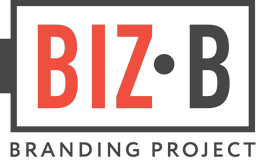 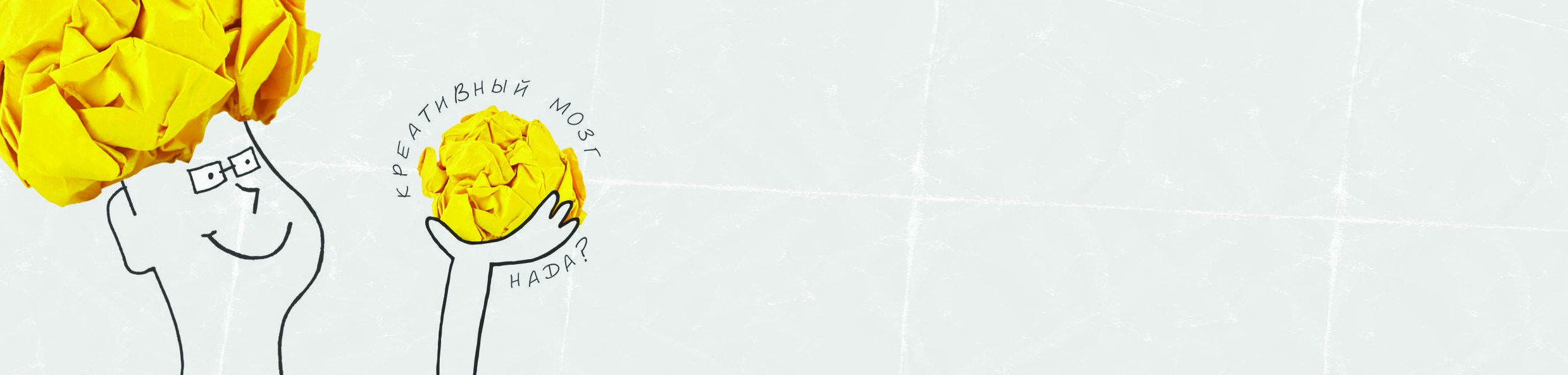 БРИФ на разработку логотипа и фирменного стиляЭтот бриф поможет нам подготовиться к работе, чтобы сделать её для вас наилучшим образом. От того, насколько четко и исчерпывающе вы ответите на вопросы, зависит, как быстро мы с вами начнем говорить на одном языке, чтобы решить поставленные задачи максимально быстро и эффективно. Мы гарантируем вам полную конфиденциальность представленной нам информации.Бриф не является техническим заданием и лишь помогает нам понять, каким вы видите ваш будущий фирменный стиль. Если какие-либо из вопросов анкеты покажутся вам сложными, пожалуйста, обратитесь к нам за разъяснениями. Если у вас есть собственный бриф — предоставьте его, а недостающую информацию мы уточним при встрече. МАРКЕТИНГ_1. 	ЧТО?1.1 	Что представляет собой продукт?1.2 	Суть бренда (основная идея, миссия продукта)?1.3 	Уникальное торговое предложение (УТП) продукта? 
Почему именно ваш продукт (относительно конкурирующих) захочет купить потребитель?
Позиционирование продукта (основное отличие от основных конкурентов).1.4	3 основные ценности продукта для потребителя (рациональные и/или эмоциональные)? 
1.5 	Ценовая и статусная характеристика продукта (за что и сколько готов платить покупатель)? 
2. 	ДЛЯ КОГО?2.1 	Какие три группы потребителей будут пользоваться вашим продуктом чаще всего? На кого он рассчитан?
Опишите их по следующим параметрам или в свободной форме (в первую очередь опишите самую многочисленную группу – ядро целевой аудитории): Важно! Избегайте шаблонных и поэтому бесполезных описаний! Опишите вашего потребителя как живого человека, чтобы по вашему рассказу можно было отчетливо представить конкретного человека и его действия.демография: пол, возраст, семейное положение, вероисповедание, национальность, прочеесоциальные: социальный статус, образование, род занятий, ежемесячный доход, прочееповедение: авторитеты клиента, степень осведомленности о продукте, степень заинтересованности в продукте, степень приверженности данному продукту, интенсивность потребления, стереотипы восприятия/предрассудкиобраз жизни и психологический портрет1 группа. Название «__________»
В каком процентном соотношении от общего потребления продукта его потребляет данная группа? ___%2 группа. Название «__________»
В каком процентном соотношении от общего потребления продукта его потребляет данная группа? ___%3 группа. Название «__________»
В каком процентном соотношении от общего потребления продукта его потребляет данная группа? ___%3. 	ДЛЯ ЧЕГО?3.1 	Для чего ваш продукт нужен потребителю? 
Какие проблемы потребителя он решает, в чём облегчает его жизнь?3.2 	Когда и как потребитель будет пользоваться вашим продуктом чаще всего?4. 	КАК?4.1 	Какой покупкой является ваш продукт для потребителя: простой или сложной?4.2 	В какой ситуации, при каких условиях чаще всего потребитель будет покупать ваш продукт?
Потребители 1-ой группы .

Потребители 2-ой группы .

Потребители 3-ей группы .
5. 	С КЕМ?5.1 	Опишите 3-х ваших основных конкурентов по следующим параметрам:названиесайтсильные стороны конкурента относительно вашего продукта/брендаслабые стороны конкурента относительно вашего продукта/брендапозиционирование и УТП конкурентаценности продукта/бренда конкурентакак долго конкурент находится на рынкедоля в % потребления продукта конкурента относительно всего объема рынка
1 конкурент.

2 конкурент.

3 конкурент.
6. 	ГДЕ?6.1 	Масштаб интересов: 
[   ] Международный
[   ] Федеральный
[   ] Региональный
[   ] Местный6.2 	План дистрибуции вашего товара с указанием географических, временных и количественных показателей. 
7. 	ЧТО ЕЩЁ?	Что еще на ваш взгляд нам важно знать о продукте/бренде, чтобы наша работа была эффективнее? ДИЗАЙН_8. 	ЧТОБЫ ЧТО?8.1 	Для чего вам нужен логотип и/или фирменный стиль? Какие задачи должна решить разработка? 8.2 	Точки контакта и носители. Где ваш логотип/фирменный стиль будет чаще всего видеть потребитель? 
8.3 	Какие ощущения у потребителя должно вызвать визуальное оформление? Какой образ и характер бренда должен быть сформирован? 9. 	ФОРМА И СОДЕРЖАНИЕ9.1 	Языковые версии (кириллица, латиница и т.д.) 
9.2 	Название (полное написание для каждой языковой версии) 
9.3 	Какие визуальные образы отражают суть вашего бренда?9.4 	Какие образы и решения, на ваш взгляд, недопустимы для использования и почему?9.5 	Какой ХАРАКТЕР логотипа и стиля, на ваш взгляд, предпочтителен для создания желаемого образа бренда(сдержанный, экспрессивный, романтичный, мужской, волевой и т.д.)?9.6 	Какой СТИЛЬ/МЕТОД ГРАФИЧЕСКОГО РЕШЕНИЯ логотипа, на ваш взгляд, предпочтителен для создания желаемого образа бренда? Выберете НЕ более 5 и выделите подчеркиванием.9.7 	Какие цвета (и их количество), на ваш взгляд, предпочтительны для создания желаемого образа бренда?9.8 	Приведите примеры логотипы и стили других брендов, которые вы считаете удачными
с точки зрения создания желаемого образа бренда и объясните почему?9.9 	Приведите примеры логотипы и стили других брендов, которые вы считаете неудачными
с точки зрения создания желаемого образа бренда и объясните почему?9.10 	В производстве ваш фирменный стиль должен быть экономичным или допустимо использование нестандартных дизайнерских решений: необычная бумага, тиснение, вырубка, конгрев и прочее?9.11 Какие носители фирменного стиля необходимо разработать?Визитная карточка
[   ] корпоративная 
[   ] персональная 
Конверт
[   ] евро (DL)
[   ] А4 (С4)
[   ] А5 (С5)[   ] Папка  [   ] Ручка/карандаш  [   ] Блокнот  
[   ] Шаблоны презентации PowerPoint
[   ] Бланк для документов[   ] Прайс[   ] Бейдж
[   ] Пропуск    

[   ] Дисконтная карта
[   ] Сертификат  Брендирование гаджетов
[   ] Флеш-накопитель[   ] CD/DVD[   ] Фитнес-браслет[   ] аксессуары для смартфонаСувенирная продукция[   ] Кружка/стакан[   ] Пакет  [   ] Значок[   ] Зонт[   ] Рюкзак[   ] Антистресс  [   ] Спецодежда (укажите – какая)[   ] Упаковка (укажите – какая)WEB и SMM[   ] Иконка для профиля в соц.сетях
[   ] Рекламный баннер
[   ] Баннер для слайдера
[   ] Шаблоны для  оформления фотоконтента[   ] Кнопка, иконка



[   ] Outdoor оформление (табличка, указатель, режимник)
[   ] Интерьерное оформление (таблички, указатели, постеры)

[   ] Другое (укажите – что)
9.12 	Какого типа руководство по фирменному стилю вам нужно?[   ] Брендбук (описание маркетинговой стратегии + описание визуальных коммуникаций и стандартов работы с ними на примере различных носителей)[   ] Guideline (описание только стандартов и правил работы с фирменным стилем)[   ] Ничего не нужно9.13 	Уточнения и дополнения: ОБЩАЯ ИНФОРМАЦИЯ_10. 	Информация о компании10.1 	Название и адрес компании10.2 	Контактное лицо10.3. Сроки, есть ли временные ограничения для разработчиков? 10.3 	Дата заполнения брифа  ___________________________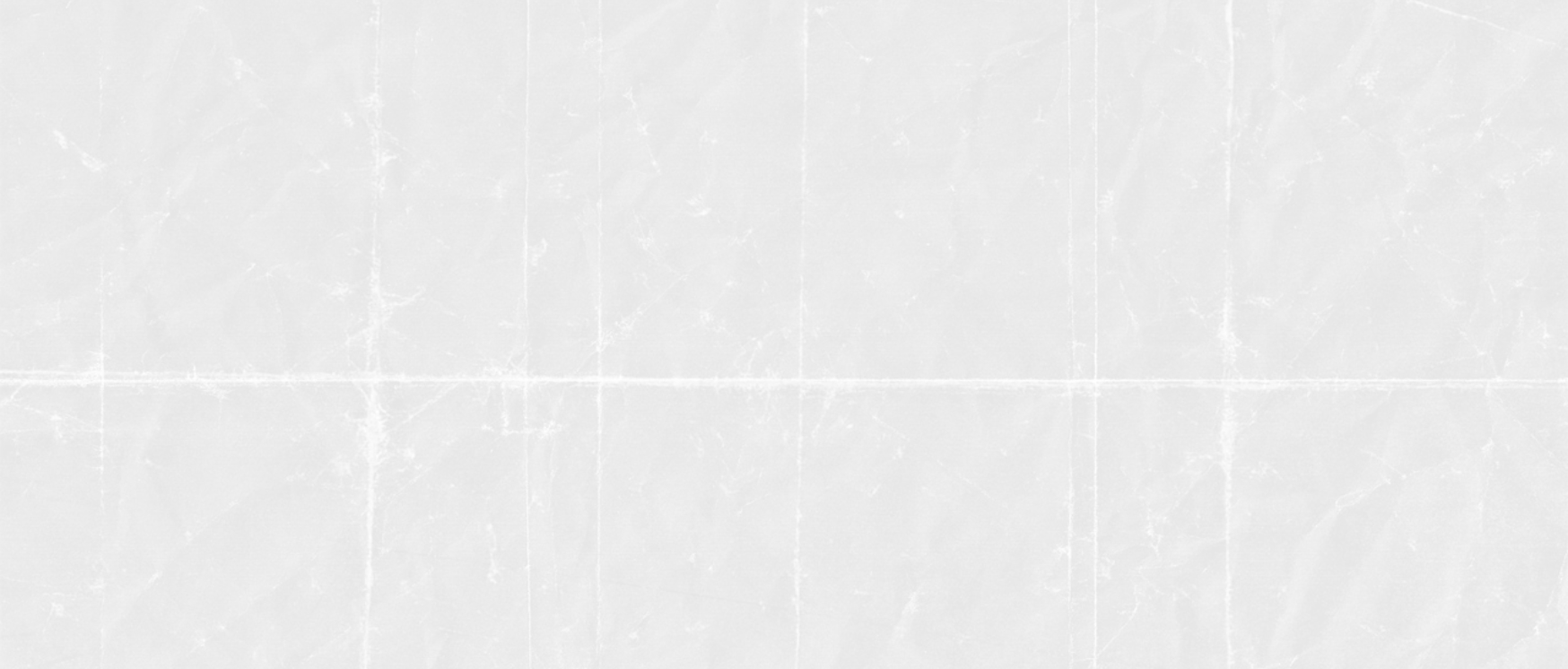 Форма и контрформаФорма и контрформаФорма и контрформаФорма и контрформа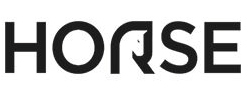 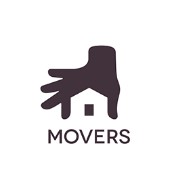 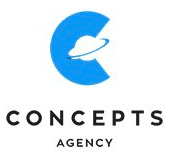 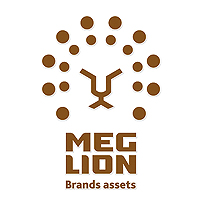 Аллегория, метафораАллегория, метафораАллегория, метафораАллегория, метафора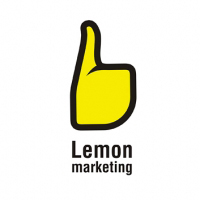 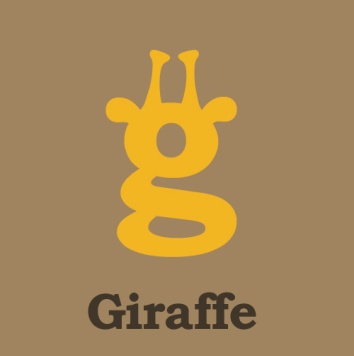 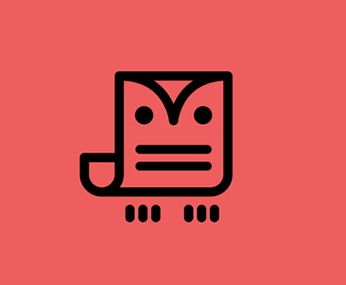 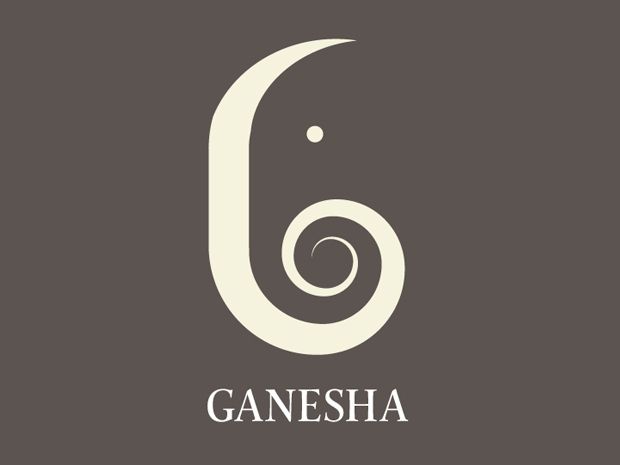 ЛеттерингЛеттерингЛеттерингЛеттеринг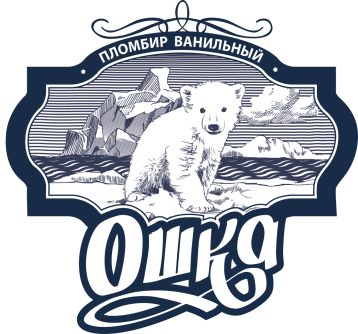 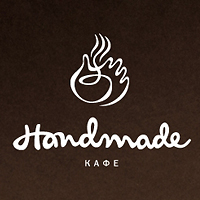 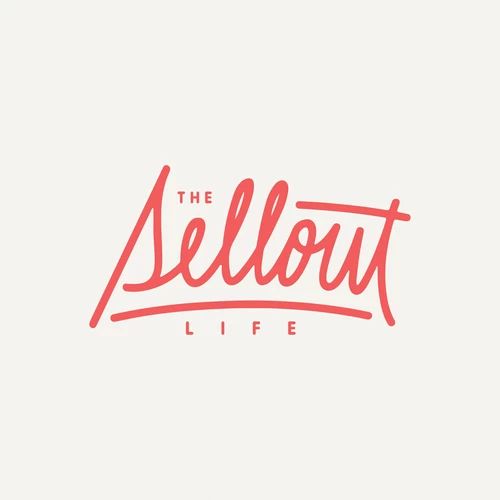 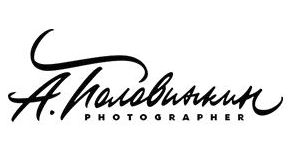 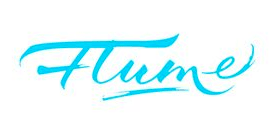 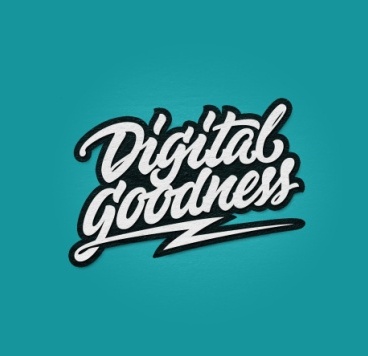 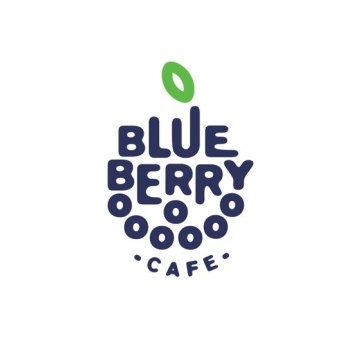 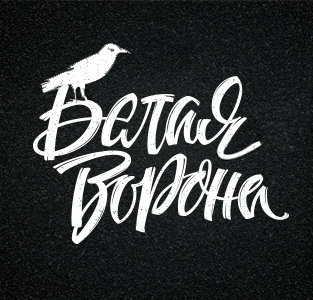 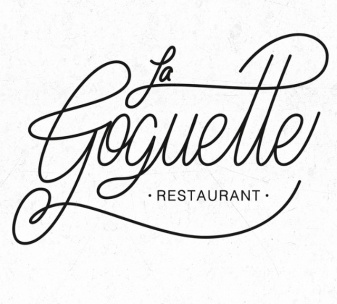 ФотореалистичностьФотореалистичностьФотореалистичностьФотореалистичность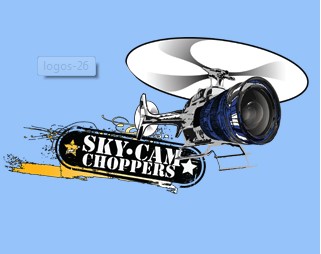 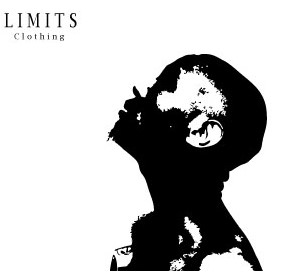 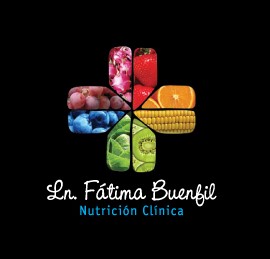 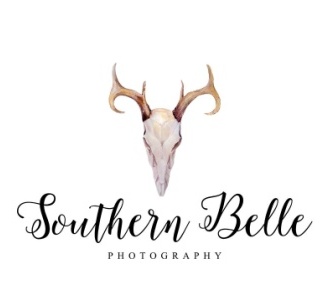 Величественность, аристократизмВеличественность, аристократизмВеличественность, аристократизмВеличественность, аристократизм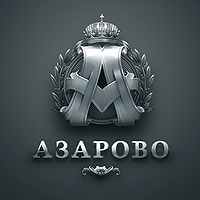 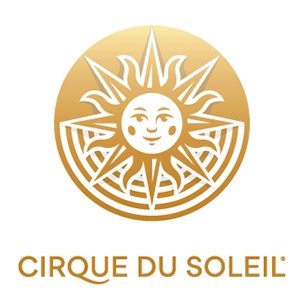 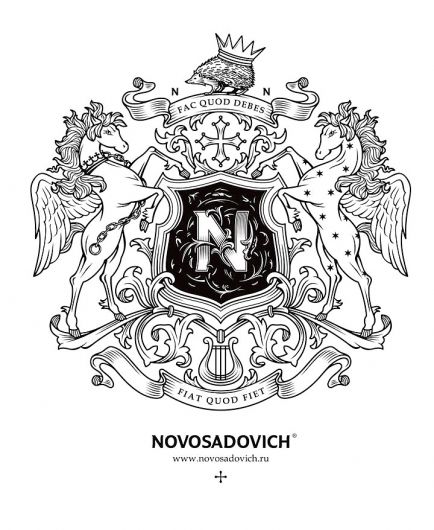 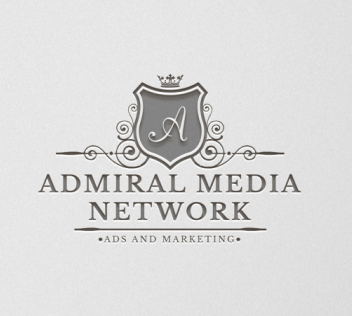 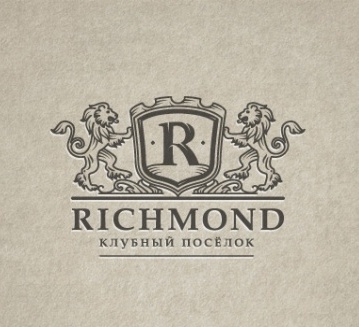 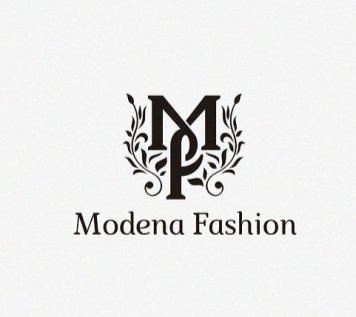 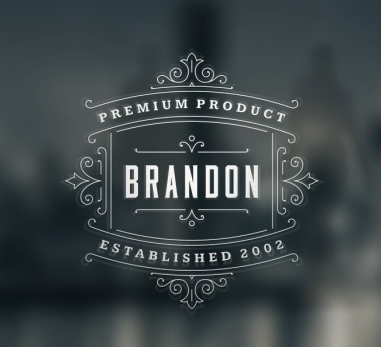 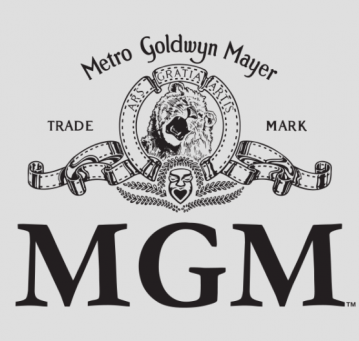 ПрямолинейностьПрямолинейностьПрямолинейностьПрямолинейность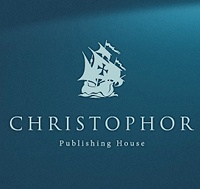 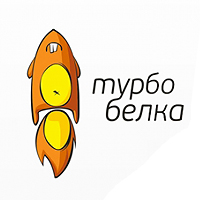 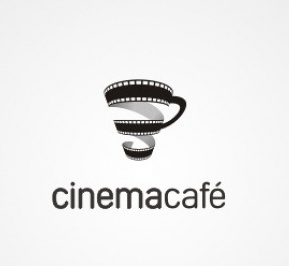 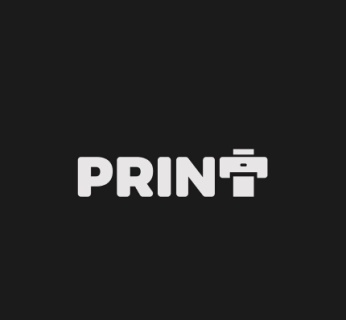 Типографика и пунктуацияТипографика и пунктуацияТипографика и пунктуацияТипографика и пунктуация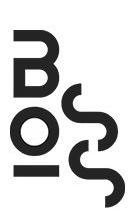 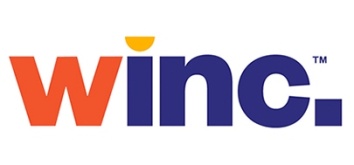 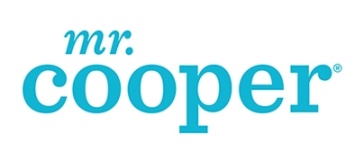 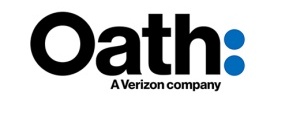 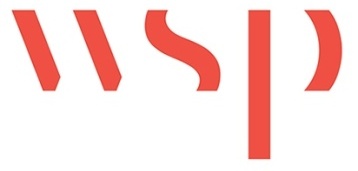 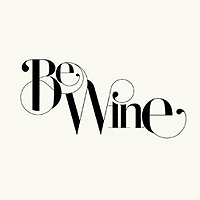 ЮморЮморЮморЮмор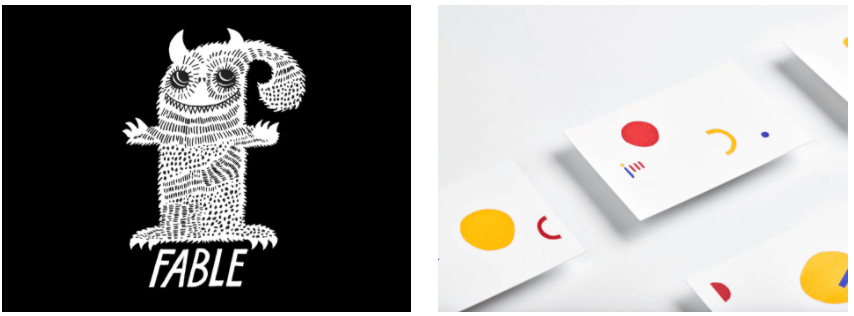 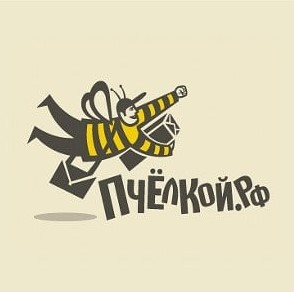 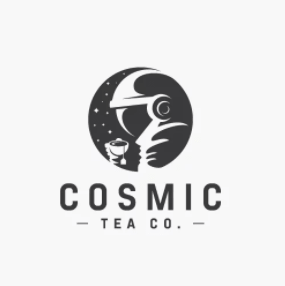 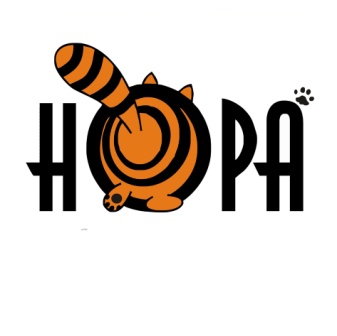 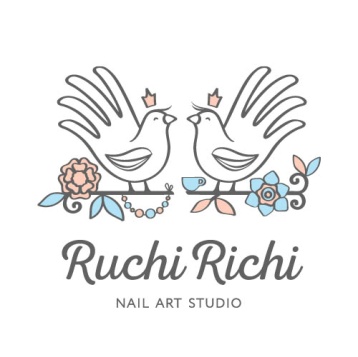 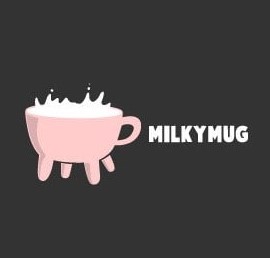 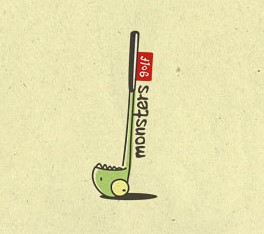 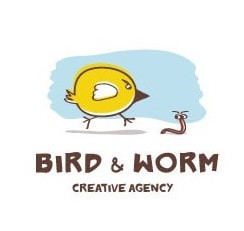 Градиенты и прозрачностиГрадиенты и прозрачностиГрадиенты и прозрачностиГрадиенты и прозрачности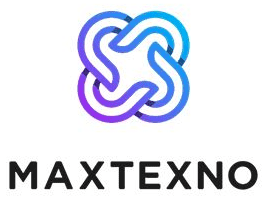 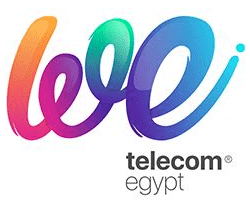 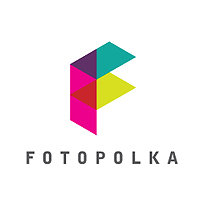 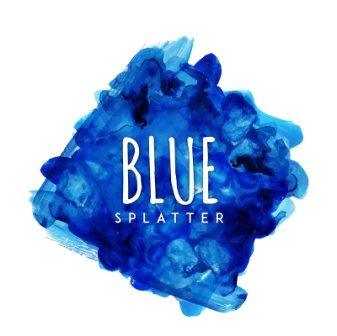 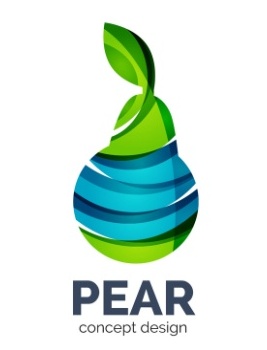 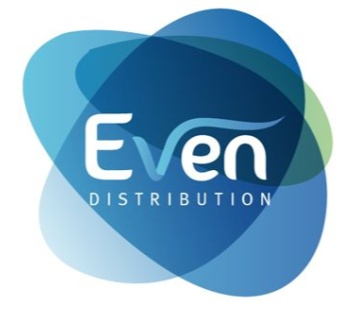 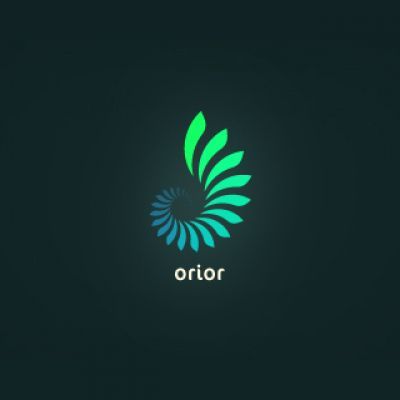 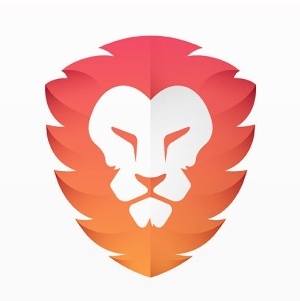 СемантичностьСемантичностьСемантичностьСемантичность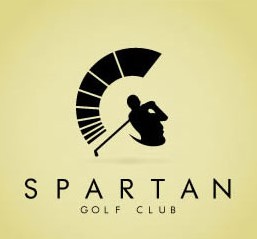 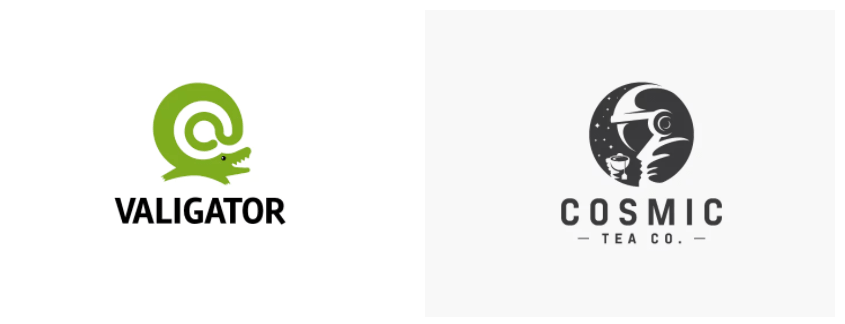 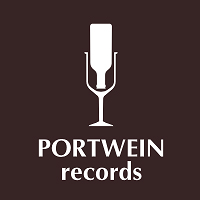 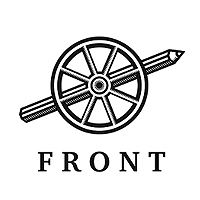 ЭтникаЭтникаЭтникаЭтника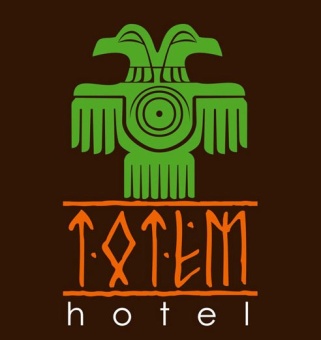 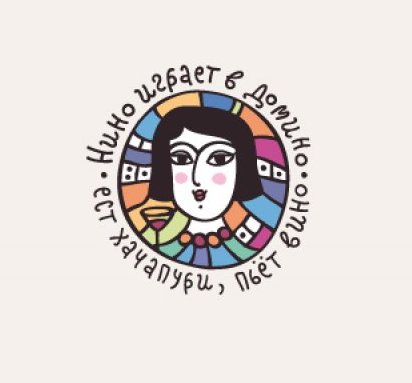 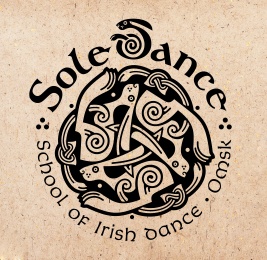 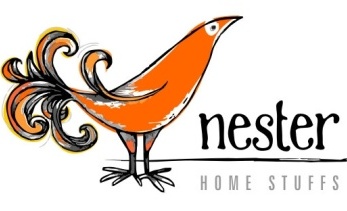 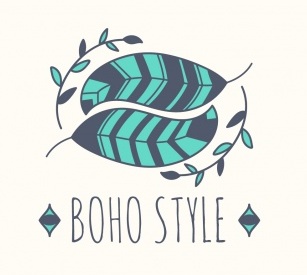 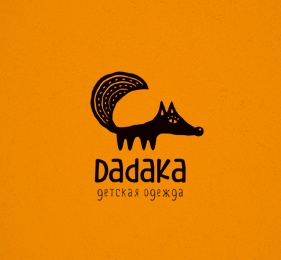 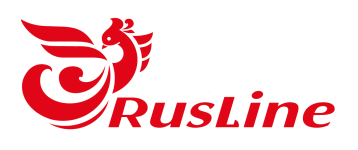 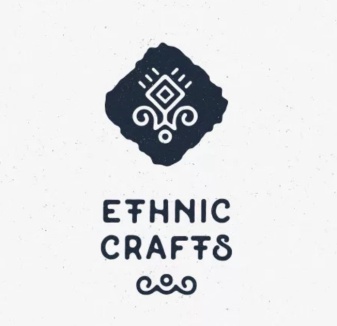 КорпоративностьКорпоративностьКорпоративностьКорпоративность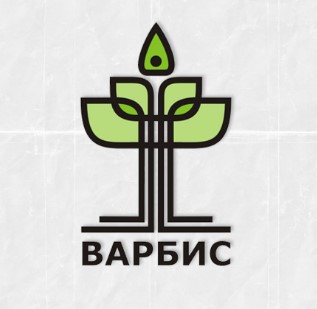 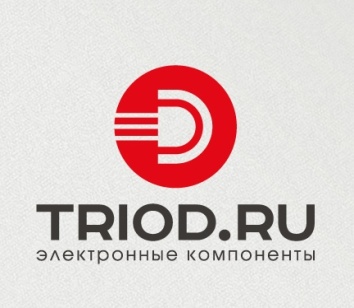 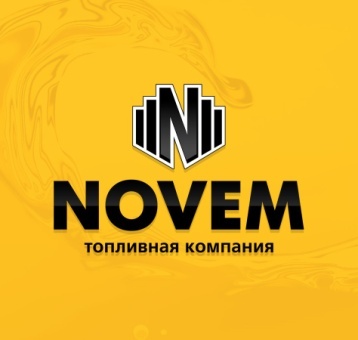 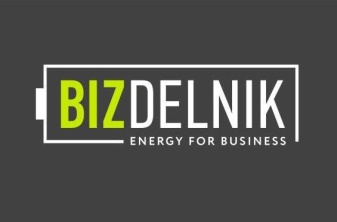 Минимализм, лаконичностьМинимализм, лаконичностьМинимализм, лаконичностьМинимализм, лаконичность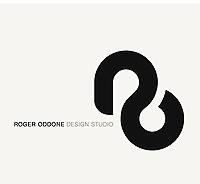 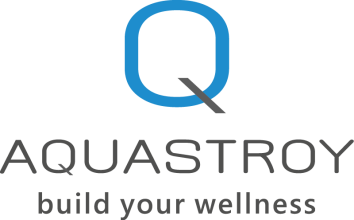 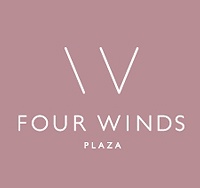 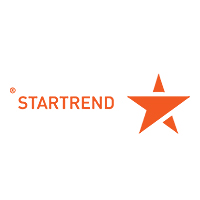 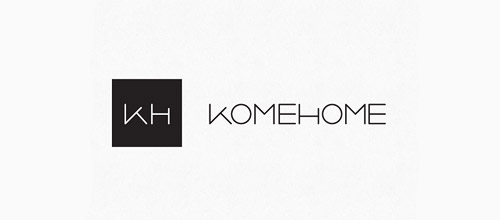 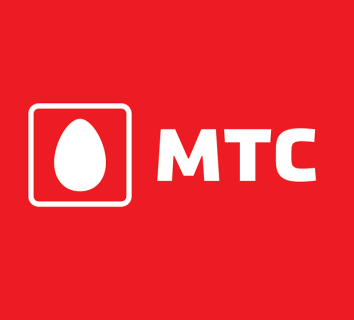 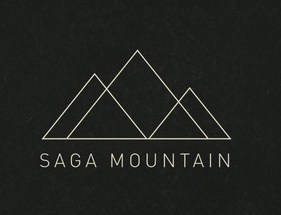 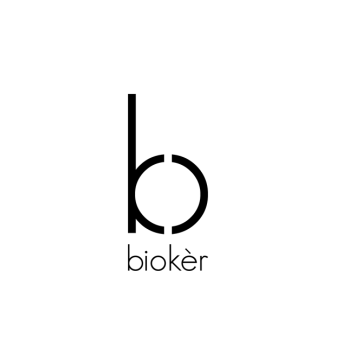 Государственные мотивыГосударственные мотивыГосударственные мотивыГосударственные мотивы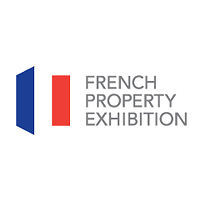 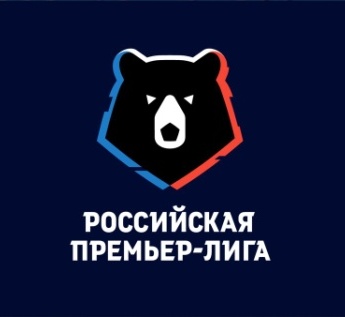 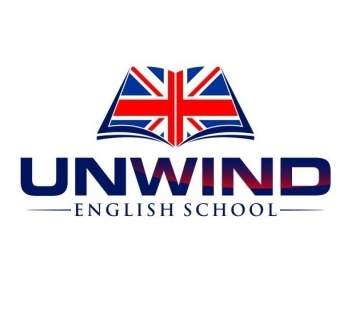 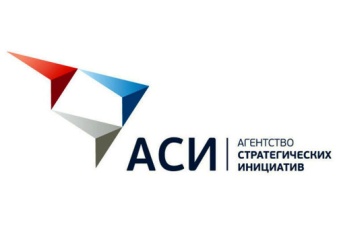 Рисование и хужожественностьРисование и хужожественностьРисование и хужожественностьРисование и хужожественность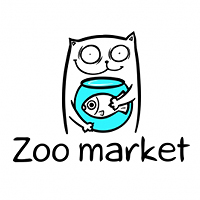 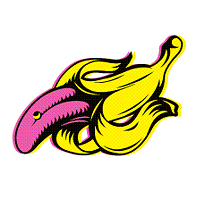 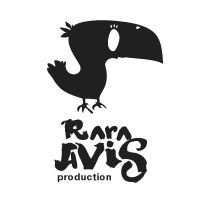 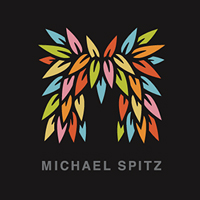 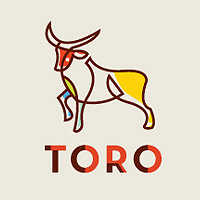 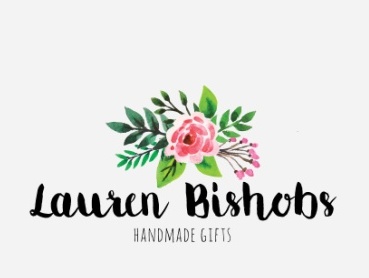 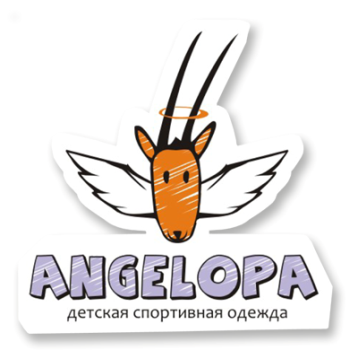 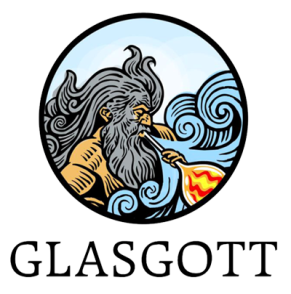 Хипстерский стильХипстерский стильХипстерский стильХипстерский стиль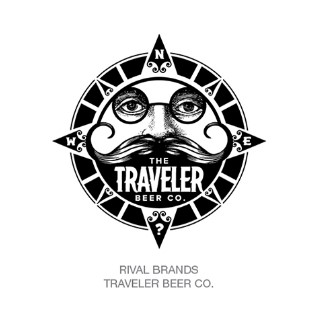 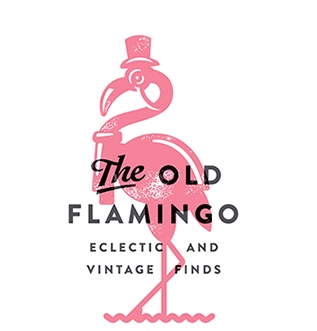 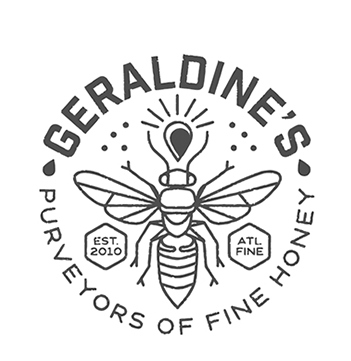 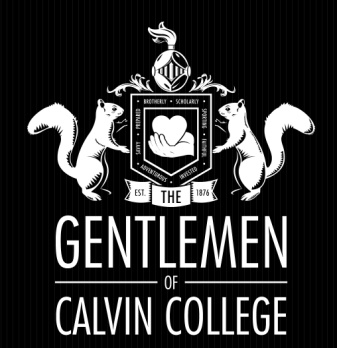 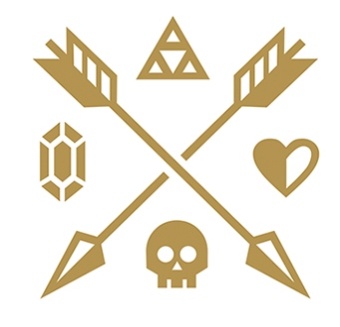 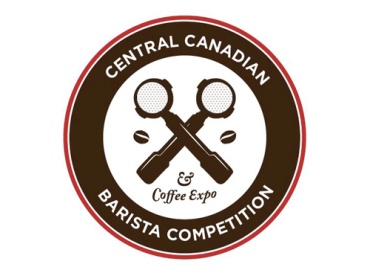 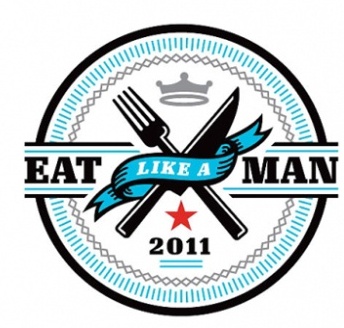 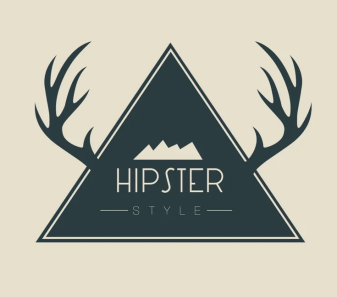 Историчность, мифологичностьИсторичность, мифологичностьИсторичность, мифологичностьИсторичность, мифологичность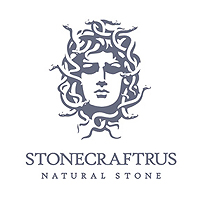 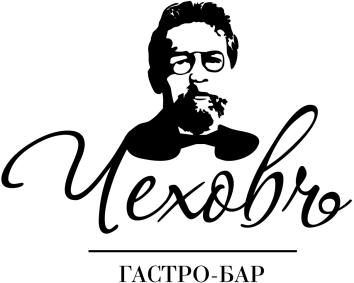 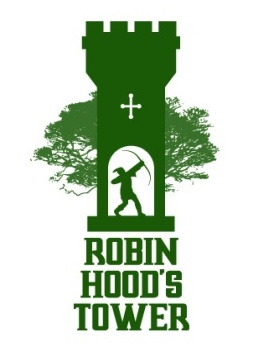 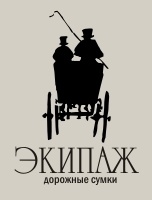 ФИО
Должность
Рабочий телефон
Мобильный телефон
e-mail